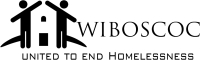 WIBOSCOC BOARD MEETINGJanuary 26, 2016Wisconsin DellsBoard members present:  Debbie Bushman, Jeanette Petts, Jeanne Semb, Jerome Martin, Joana Hemschemeyer, Lu Scheer, Millie Rounsville, Renee Greenland, Jesse Dirkman and Robyn ThibadoExcused:  Gai LorenzenUn-Excused:  Tony Gibart  Staff: Carrie PoserMeeting was called to order at 9:55 am Approval of December minutes:  1st by Debbie	2nd by Jerome, all approved.Financial Reports:  Millie reported that the October & November financials are done.  She is unable to finish the December financials due to the ETH billing.  The financial reports were discussed.  We are still waiting on 2 COC’s to pay their dues.   A motion was made to approve the financial report:  1st-Lu, 2nd – Jerome and all approved.    In-kind information:  This will be collected on a regular basis in 2016.    Policies:  A draft was sent out.  A discussion was had on how to handle reimbursements.  Millie will have the CPA look at the policies and comments from the board are due to Robyn by the end of February.  RRH Standards Issue:  There is a section that needs to be deleted because we are using the VI-SPDAT.  We would remove Section 3 under prioritization.  A motion was made by Joana to make these changes, 2nd by Debbie, all approved.  Sub-population Board Member Terms:  The board member terms who represent these populations (HIV, Formerly Homeless, DV & HMIS) were up in December.  They need to be re-appointed.  The application will be sent out and they should be back by March 11.  They will be seated in May.  Millie made a motion to approve this, 2nd by Renee and all approved.Committee Plans: HMIS:  There are 3 goals – 1)  end homelessness; 2)  meet HUD standards; and 3) stay competitive with other COC’s.   The board discussed a few different goals on ending homelessness.  They chose to end homelessness by 2025.  This would mean that each year, there needs to be a decrease in the number of homeless of 1,218.     PIT:  The plan is to finish the PIT methodology.  Carrie will make sure that we are compliant with what HUD wants.ESG:  Ellen wants to use the system performance measures for the ESG funded agencies.  Carrie needs to find someone to run the ESG Work Group.PEA:  There will be no monitoring this year.  We will be focusing on research, development and education.  We will also be providing technical assistance to the 7 new projects that were funded in the last few years.  Ten Year Plan:  They will be making some changes to the plan after Jesse’s presentation today.  Discharge Planning:  Jerome reached out to Susan to see what the 2015/16 plan was.  He will be developing what the next steps are for the group.    Coordinated Entry:  We had a discussion on how to include DV and HIV/AIDS into this process.  The pre-screen form was updated and approved.  1st by Jeanette, 2nd by Debbie, all approved. Standards & Prioritization:  There are two groups working on things:  RRH standards and ES standards.  The ESG RRH standards are due to be reviewed.  These will be sent out to the membership and commends will be due by February 26th.  COC RRH – some changes were discussed, Debbie made a motion to approve, 2nd by Jesse and all approved.  The updated COC RRH will be sent out to the membership for comment by February 26.  Shelter standards – Jeanne is looking for people to lead each of the 5 work groups.  Public Awareness:  Debbie will be the new chair.  They will be focusing on more public relations and marketing.  System Coordination:   This will be added to Carrie’s job.   Gaps & Needs:  No report.   Bylaws Discussion:  The board discussed the change to Section 5 service area.  They reviewed the comments that were received by the membership.  A discussion took place on the various board structure options.  A vote was taken:  Option #1 – 0 votes.  Option #2 – 6 votes.  Option #3 – 3 votes.  Option #4 – 0 votes.  Governance Charter and COC Application Follow-up will be discussed at the next meeting.  Motion by Debbie to adjourn. Second by Jeanette.  The motion carried.